Acceso (acceso.ku.edu)Unidad 2, AlmanaqueCataluñaLa Sardana - Danza en las calles de Barcelona(Hombre) He perdido la fe en el Estado español, he perdido la fe y la esperanza total. Creo que España es irreformable.(Mujer) Yo pienso que hay que mejorar muchísimos aspectos sociales de la vida, tanto catalana como española, pero no creo que la solución a estos problemas sea la independencia.(Ruidos de ciudad)(Voz de Carles Puigdemont, en catalán) Vivim un moment excepcional, de dimensió histórica. Catalunya se ha guanyat el dret a ser un estat independent, y se ha guanyat el dret a ser escoltada y respetada.(Narrador) The Catalan administration had a referendum on independence, it defined Spanish constitution. Spain’s government has voted to take control of the breakaway Catalonia region. (Presidente Mariano Rajoy) Les informo que hoy he disuelto el parlamento de Cataluña, y que el próximo 21 de diciembre se celebrarán elecciones autonómicas en esa comunidad autónoma.(Diálogo entre las dos jóvenes)¿Cómo te sientes antes las elecciones?Pues yo aliviada, y muy esperanzada. Pienso que es la oportunidad de cambio. Yo creo que el pueblo de Cataluña, todos, nos hemos despertado.Para mi estas son unas elecciones ilegítimas que el pueblo catalán no ha escogido. Hacer unas elecciones no soluciona nada, va a seguir saliendo muy cerca los bloques dependentista como independentista.Si las consideras ilegítimas, ¿irás a votar?Sí, iré a votar, aunque es porque creo no me queda más opción.(Joven en la terraza del bar de nuevo) Creo que tenemos la suerte que al fin podemos votar, somos mayores de edad y se nos escucha.(Otro joven) ¿Crees en la independencia? ¿Por qué?(Joven) Creo en la independencia porque se prohíbe cada cosa que puede ser política social.(Otro joven) Yo también soy consciente de que hay un problema. Negar el problema es una tontería, pero tenemos una gran oposición en España, entonces sí que se pueden conseguir cosas.(Joven) Una oposición que acaba votando lo mismo. Viene a ser el mismo perro con distinto collar.(Diálogo entre las jóvenes) ¿Cuáles son los objetivos de la independencia?Yo no veo la independencia en un sentido nacionalista. Para mi es la única manera de romper con este estado posfranquista, un estado donde la extrema derecha se ha institucionalizado.Yo pienso que hay que dejar de mirar al pasado, que hay que mirar al futuro.(Otro joven) Yo creo en una cosa que se llama Unión Europea, estar todos unidos, ir todos a una y la independencia justamente lo veo lo contrario, separarse, ir a lo tuyo. Si no vamos a estar en una economía fuerte, no tenemos a nadie que esté detrás nuestro, creo que la independencia no sería nada bueno para Cataluña.(Joven) Pero, ahora mismo las opciones que tienes es: o no te vas de España, o te callas. Lo que pedimos es que puedas votar que no, y yo pueda votar que sí.(Otro joven) Es que las opciones que tienes son: o como estamos o totalmente rotos.(Joven) ¿Entonces es la culpa de los independentistas? ¿Dividir la sociedad?(Otro joven) Sí, cien por cien.(Joven) ¿Cómo? (sorprendido)(Diálogo entre las jóvenes) ¿Crees que hay una democracia fuerte en España?El problema no es la democracia, la gente vota. Yo creo que el problema es que no se puede dialogar fuera de la ley. Entonces, acusamos a una parte que es el Estado español de no haberse sentado a dialogar. La culpa no es de una parte, es de ambas.Pero, cualquier progreso es fuera de la legalidad, cualquier lucha: la lucha por las mujeres, de los trabajadores, de los migrantes. Siempre es unilateral. La única manera es desobedecer. Para mi tanto el Brexit, como Trump, como Cataluña son movimientos que converge este intento de recuperación de la soberanía por parte de la ciudadanía.(Otro joven) Yo solo les pido que lo alguien bien. Como si salen unos como si salen otros, quiero tener buena política, buena economía, para que me puedan contratar y tener trabajo, tener estabilidad. Tenemos toda la vida por delante, si hay estabilidad en el país, tú puedes tener estabilidad.This work is licensed under a 
Creative Commons Attribution-NonCommercial 4.0 International License.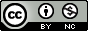 